1. Charakteristika školyZákladní škola a mateřská škola Blížejov, příspěvková organizaceBlížejov 92, 346 01 Horšovský TýnTel. č.:  379 494 357, 604 229 251           e-mail. spojení: msblizejov1@seznam.cz, mslsteni@seznam.cz           Ředitelka školy: Mgr. Dagmar Hanzalová             Vedoucí učitelky MŠ: Lštění – Křepelová Irena				           Blížejov – Věra Kalivodová 1.2  Součásti školy1.3 Odloučená pracoviště1.4 Popis školy MŠ BlížejovJe umístěna v budově základní školy, má k dispozici čtyři místnosti, z toho je jedna stabilní ložnice. Dopolední i odpolední provoz je dvoutřídní. Šatny jsou umístěny v prostorách MŠ pro I. třídu a pro II. třídu v prostorách ZŠ. Ranní svačiny, oběd, odpolední svačiny i pitný režim jsou dětem podávány ve třídě. Školka využívá školní zahradu, kde se třídy pravidelně střídají, mají také možnost chodit na dětské veřejné hřiště u školy. Provozní doba mateřské školy je 6:30 – 16:00 hod. MŠ LštěníJe umístěna na okraji obce Lštění v budově bývalého zámku.  Jedná se o jednotřídní MŠ. Součástí školy jsou tři místnosti – herna, ložnice a šatna, obědy a svačiny dostávají děti ve třídě. Školka využívá dětské hřiště přímo v zahradě u bývalého zámku.Provozní doba mateřské školy je 6:30 – 16:00 hod.  Všechny místnosti obou školek určené pro děti vyhovují svému účelu, jsou dostatečně vybaveny – hračkami a počítačovou technikou. 1.5 Školní programObě školy plní RVP PV podle ŠVP rozpracovaného do třídních vzdělávacích plánů vždy pro daný školní rok. Bloky byly rozpracovány dle ročních období – podzim, zima, jaro, léto, jejich plnění bylo průběžně plněno a pravidelně vyhodnocováno.1.6 Demografický vývojPočet dětí v obci Blížejov se výrazně nezměnil. Počet dětí u zápisu přesahoval kapacitu MŠ, novým žádostem bylo maximálně vyhověno.Údaje o zaměstnancích školy2.1 Pedagogičtí zaměstnanci2.2 Zařazení a věkové složení2.3 Kvalifikovanost2.4 Provozní zaměstnanci2.5 Personální změny ve šk. roce 20/21Do MŠ Blížejov  nastoupila  paní uč. K. Kalivodová od 1. 9. 2020 do druhé třídy a p. uč. Markéta Matějková také do druhé třídy. Od 11. 1. 2021 p. Nikola Příbková jako asistentka k dítěti. P. K. Hesová odešla na MD. V Lštění zůstala vedoucí učitelka odloučeného pracoviště paní Irena Křepelová a učitelka Z. Jíchová. Do třídy MŠ Lštění byla přijata p. asistentka Eliška Fojtková. Paní uč. Zuzana Jíchová ukončila k 31. 8. 2021 pracovní poměr. Jako uklízečka pracuje v MŠ Blížejov paní Jarmila Klingerová, přípravu obědů a svačin zajišťuje paní Jana Králová. Ve Lštění  pracuje  jako uklízečka, domovnice a pracovnice výdejny paní Martina Kozáková.2.6 Další vzdělávání pedagogických pracovníkůSpolupráce školy3.1 Spolupráce se zřizovatelem a dalšími institucemi, sponzorySpolupráce se zřizovatelem je na dobré úrovni, většinou zprostředkována přes ředitelku školy. Byly získány dary od sponzorů i z řad rodičů pro MŠ Lštění.Užší spolupráce byla navázána s SDH Lštění i Blížejov, který se podílel na akcích našich mateřských škol - Mikulášská nadílka, rozsvícení vánočního stromu, rozloučení s předškoláky ve spolupráci s šermířským spolkem Západní horda. V MŠ Lštění na vánoční dárky přispívá firma Konstruktpol.                                                                                                                                          3.2 Spolupráce s rodičiSpolupráce s rodiči je velmi dobrá, pomáhají se sponzorstvím, zapojují se do akcí pořádaných mateřskými školami /příprava balíčků/.V Blížejově i  ve  Lštění : Naše činnost byla prezentována v šatnách školy a na internetových stránkách školy. V říjnu proběhla drakiáda, v prosinci jsme měli Mikulášskou nadílku a děti si rozbalily dárky u vánočního stromku. V únoru jsme ještě stihli maškarní karneval. Od 1. 3. 2021 jsme měli školky zavřené z důvodu covidové pandemie. Paní učitelky připravily pro děti dárečky na Velikonoce, s rodiči byla spolupráce on-line. Po uvolnění epidemické situace jsme s dětmi navštívili ZOO, naučnou stezku v Merklíně, uspořádali piknik v přírodě. Děti si užily i návštěvu u hasičů. Na konci roku jsme se rozloučili s dětmi, které odcházely do školy.Rozhodnutí ředitele školy ve šk. roce 2020-21Školní a mimoškolní aktivityBěhem celého roku plníme jednotlivé cíle ze ŠVP, jejichž výběr a konkrétnost upravujeme v TVP s přihlédnutím k akcím v kalendářním roce. Věnujeme se tedy změnám ročního období a jejich základním znakům, připravujeme ve spolupráci s rodiči mikulášskou nadílku, vánoční nadílku, navštěvujeme místní SDH.  Každý měsíc se snažíme připravit akce v jedné nebo druhé třídě. S dětmi si ve školce užíváme čertovské řádění, karnevalový rej masek. Společné focení se letos uskutečnilo na školní zahradě. Upřednostňujme pohyb dětí na čerstvém vzduchu, každý den tedy podnikáme vycházky po Blížejově do míst, kde se děti mohou volně proběhnout (místo u koupaliště, školní hřiště a zahrada). MŠ spolupracuje se  ZŠ. Ta byla letos omezena uzavřením školy v době pandemie covid-19 . Každoročně probíhá rozloučení s budoucími školáky i letos jsme se stačili také s dětmi rozloučit po uvolnění pandemických opatření. Hodnocení vývoje a pokroků dětí se věnujeme prostřednictvím individuálních schůzek s rodiči. Výtvarné práce dětí jsou vystavovány v prostorách školy a šatnách.V MŠ Lštění je roční plán a jednotlivé úkoly integrovaných bloků plněny průběžně, přihlíželo se na zájem, věk dětí, plnily se jednotlivé cíle ze ŠVP.  Činnosti byly doplňovány aktuálními akcemi. Během šk. roku jsme uspořádali Drakiádu a navštívili jsme betlému Mlynářského rybníka. Tradičně patří k oblíbeným školním akcím během roku přibližně čtrnáctidenní motivační činnosti – podzim Hallowenn, Advent – čertíci, masopust – karneval, zima – olympiáda a zimní sporty. V březnu došlo k uzavření školky. Po otevření školky jsme chodili hlavně do přírody a okolí Lštění a na školní zahradu.Během celého roku je možné vidět výstavky prací našich dětí. MŠ Lštění má i svoji nástěnku na vsi, kde jsou zveřejňovány fotografie z akcí MŠ.  Materiálně technické zajištění školyObě školy mají dobré technické zajištění -  video, DVD, počítače na každé třídě tiskárny,a jsou internetové zásuvky po celé MŠ s možností kabelového připojení. MŠ Blížejov dostala darem televizi do I. třídy a II. třída v rámci programu Pomůžeme,poradíme - Šablony III. získala tablety pro předškoláky a interaktivní tabuli. Do programu jsme se zapojili od dubna 2021.Letos jsme v MŠB využívali školní zahradu a hřiště u naší školy.   Školní jídelna viz ZŠ BlížejovPriority na školní rok 2021/2022Chtěli bychom se plně zapojit do již zmíněného programu Pomůžeme, poradíme. Projektový den s odborníkem na téma Environmentální vzdělávání z oblasti -  příroda a krajina. Ve spolupráci se ZŠ se budeme podílet na projektu Atletika hravě ve škole. Navážeme na dobré výsledky ve výuce AJ v MŠ a budeme rozvíjet jazykové schopnosti předškolních dětí. Po nechtěném přerušení obnovíme vzdělávání ped. pracovníků v KCVJS v Plzni a budeme pokračovat i v školení z jiných programových nabídek.Chtěli bychom v rámci finančních možností dokoupit nové skříňky do I. třídy MŠB, které více vyhovují malým dětem /bezpečnost-uvolňují se, stáří 17 let/,vytvořit adekvátní zázemí pro učitelky-šatnu, která se momentálně nachází ve výtvarném skladu. Dovybavit školní zahradu novými hračkami na písek- lopatky, kyblíky, bábovičky a jiné doplňky ke hře, pokud bude zachována školní zahrada.Dne : 25. 8. 2021					Podpis ředitelky školy :  .................................................Výroční zpráva bude předložena obecnímu zastupitelstvu dne : 31. 9. 2021Výroční zpráva byla schválena pedagogickou radou MŠ  25. 8. 2021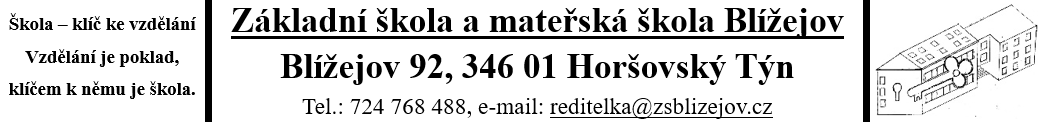 Výroční zprávaVýroční zprávaVýroční zprávaČ.j.: 65/21Spisový znak: O4.2/21Skartační znak: A10Vypracoval:Vypracoval:V. KalivodováSchválil:Schválil:Mgr. Dagmar HanzalováProjednáno: Pedagogickou radouProjednáno: Pedagogickou radouDne: 25.8.2021Předpis nabývá účinnosti ode dne:Předpis nabývá účinnosti ode dne:Dne: 1. 9. 2021Změny v předpise jsou prováděny formou číslovaných písemných dodatků, které tvoří součást tohoto předpisu.Změny v předpise jsou prováděny formou číslovaných písemných dodatků, které tvoří součást tohoto předpisu.Změny v předpise jsou prováděny formou číslovaných písemných dodatků, které tvoří součást tohoto předpisu.NázevsoučástiKapacitaKapacitaPočet třídPočet třídPočet dětík 1. záříPočet dětík 1. záříPrůměrná docházka vešk. roce (v %)Průměrná docházka vešk. roce (v %)NázevsoučástiNázevsoučásti19/2120/2119/2020/2119/2020/2119/2020/21MŠ Blížejov50502250+15073%/96%69%/73%MŠ Lštění242411202278%81%Školní jídelna5050XX5050Školní výdejna2424XX2422Adresapočet třídpočet žákůředitelství školyBlížejov 92 , 346 01 Horšovský Týn250 odloučené pracovištěLštění 1, 346 01 Horšovský Týn122Vzdělání  - nejvyšší dosaženépočetStřední pedag. škola5VŠ – předškolní výchova0VŠ – pro I. stupeň1VOŠ – pedagogika předškolního věku0prac. zařazenívzděláníúvazek *délka praxevěk Učitelka MŠSPgŠ1229  Učitelka MŠSPgŠ13059  Učitelka MŠVš, SPgŠ0,87435 Učitelka MŠSPgŠ, 12549 Učitelka MŠSPgŠ1134 Učitelka MŠSPgŠ13557  Počet fyzických osobpřepočtenýv %kvalifikovaní zam.66100%nekvalifikovaní000celkemPrac. zařazenícelkový úvazek *provoz1Uklízečka0.844 školní jídelna4Ved., kuchařky, pom.k.1/ 1/ 1/  0.5Školní výdejna2Prac. provozu0,25/ 1ostatní1 Domovnice,uklízečka0,66 vzdělávací akcepořadatelpočet účastníků1  /ostatní  zrušené/KCVJS  Plzeň 1rozhodnutí ředitele školy ( dle účelu)Počet : Bl/Lšpočet odvolání : Bl/Lšzařazení do MŠ (počet dětí nově zapsaných na šk. r. 2021/22)16/  130ukončení docházky (počet dětí - ukončily docházku včetně června v roce 2021)            20/ 90Celková kapacita jídelnyPočet dětských strávníků jen MŠPočet dospělých strávníků vztahující se k MŠCelkový počet zaměstnancůPřepočtený počet zaměstnanců28072104+15